KLASA: URBROJ: Pleternica, _______________ 2018. godineNa temelju članka 36. stavka 13. Zakona o održivom gospodarenju otpadom (Narodne novine br. 94/13 i 73/17), i na temelju članka 34. Statuta Grada Pleternice („Službeno glasilo Grada Pleternice“, br. 04/09, 02/13, 08/13 i 07/14), Gradsko vijeće Grada Pleternice, na ______ . sjednici održanoj dana _______________ 2018. godine, donosi [PRIJEDLOG]O D L U K Uo mjerama za sprječavanje nepropisnog odbacivanja otpada i  mjerama  za uklanjanje odbačenog otpadaČlanak 1.Ovom Odlukom utvrđuju se mjere za sprječavanje nepropisnog odbacivanja otpada i mjere za uklanjanje odbačenog otpada na području Grada Pleternice.Članak 2.Mjere za sprječavanje nepropisnog odbacivanja otpada i mjere za uklanjanje odbačenog otpada su:kontrola lokacija putem komunalnog redarstva,postavljanje znakova zabrane odbacivanja otpada,objava informacija na internetskim stranicama Grada o načinu prijave nepropisno odbačenog otpada,distribucija letaka o načinu zbrinjavanja otpada putem isporučitelja javne usluge prikupljanja miješanog komunalnog otpada i prikupljanja biorazgradivog komunalnog otpada,periodične akcije uklanjanja nepropisno odbačenog otpada na području Grada Pleternice uz uvjet ishođenja prethodne suglasnost ovlaštenog davatelja usluge prikupljanja komunalnog otpada Grada Pleternice,objava na internetskim stranicama Grada o načinu zbrinjavanja otpada koji nije mješoviti komunalni otpad i biorazgradivi komunalni otpad.Članak 3.Za realizaciju mjera navedenih u točki 2. Odluke financijska sredstva osigurat će se u Proračunu Grada Pleternice.Članak 4.Ova Odluka stupa na snagu osmog (8) dana od dana donošenja i objavit će se u „Službenom glasilu Grada Pleternice“.GRADSKO VIJEĆE GRADA PLETERNICEPredsjednik:________________Marijan Aladrović, dipl.ing.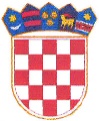 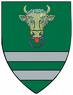 